ΣΥΝΟΠΤΙΚΕΣ Οδηγίες Χρήσης Υπηρεσίας Τηλεδιάσκεψης Video Conferencing Service (NOC Agricultural University of Athens)Quick User Guide and Installation Instructions (English translation follows below)Η υπηρεσία τηλεδιάσκεψης που παρέχεται στα μέλη της Πανεπιστημιακής Κοινότητας ΓΠΑ στηρίζεται στην πιστοποιημένη υπηρεσία τηλεδιάσκεψης e:Presence https://epresence.gr/ του Εθνικού Δικτύου Υποδομών, Τεχνολογίας και Έρευνας (ΕΔΥΤΕ)ΓΙΑ τις επιπλέον δυνατότητες τοπικής καταγραφής (local recording) των τηλεδιασκέψεων στις επιλογές των Host (συντονιστής αυξημένης διαχείρισης) της υπηρεσίας τηλεδιασκέψεων e:Presence (από 28/6/2021), βλ. σελ. 4 παρακάτω.Απαραίτητη προϋπόθεση για την επιτυχημένη σύνδεση του κινητού σας τηλεφώνου στο σύστημα τηλεδιασκέψεων είναι: να είναι μία από τις παρακάτω smartphones – έξυπνες κινητές συσκευές ( Δείτε και παρακάτω στο Παράρτημα)ακουστικά κεφαλής (headphones)ταχεία πρόσβαση στο Διαδίκτυο (συνιστάται η ασύρματη δικτύωση και να στέκεστε κοντά στον router)Απαραίτητη προϋπόθεση για την επιτυχημένη σύνδεση του προσωπικού ή φορητού σας υπολογιστή στο σύστημα τηλεδιασκέψεων είναι να είναι εξοπλισμένος με:  Κάμερα (webcam), μικρόφωνο (βρίσκεται και ενσωματωμένο σε κάποιες usb κάμερες), ακουστικά κεφαλής (headphones), ταχεία και ενσύρματη πρόσβαση στο Διαδίκτυο (δεν συνιστάται η ασύρματη δικτύωση) και να μην χρησιμοποιεί την κάμερα κάποιο άλλο πρόγραμμα τηλεδιάσκεψης, που έχετε χρησιμοποιήσει νωρίτερα την ίδια μέρα (πχ. Skype).Επίσης Απαραίτητο: Λειτουργικό σύστημα Windows έκδοση 7 και άνω (Η υπηρεσία ePresence ΔΕΝ υποστηρίζεται στα Windows XP).ΣΥΝΔΕΣΗ με ΚΙΝΗΤΟ ΤΗΛΕΦΩΝΟ:Θα εγκαταστήσετε μέσα από το Play Store το πρόγραμμα: Zoom Cloud Meetings (όπως φαίνεται παρακάτω)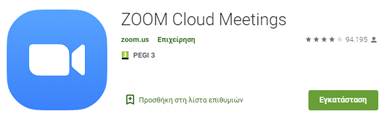  Μετά την εγκατάσταση θα ανοίξετε από το κινητό σας το πρόγραμμα (αυτό με το παραπάνω μπλε εικονίδιο με την άσπρη κάμερα) και Θα συνδεθείτε στο πρόγραμμα epresence και θα σας ζητηθεί το email σας και ο κωδικός σας (βλέπε γενικά για την ενεργοποίηση του λογαριασμού σας και την ΕΙΣΟΔΟ σας στην υπηρεσία, παρακάτω).Θα συνδεθείτε δοκιμαστικά στο Demo-Room του συστήματος  τηλεδιάσκεψης e-presenceΤην ώρα της συνεδρίασης θα συνδεθείτε στην τηλεδιάσκεψη μέσα στο χρονικό διάστημα που αναγράφεται στην πρόσκληση επιλέγοντας το πεδίο (tab) Τηλεδιασκέψεις (Conferences) και πατώντας το κουμπί «Σύνδεση».ΣΥΝΔΕΣΗ με ΠΡΟΣΩΠΙΚΟ ή ΦΟΡΗΤΟ ΥΠΟΛΟΓΙΣΤΗ: Μπορείτε να συνδεθείτε στο πρόγραμμα epresence του συστήματος τηλεδιασκέψεων e:Presence: 1α) μέσω του περιηγητή (browser) που χρησιμοποιείτε, απευθείας στο σύνδεσμο https://epresence.gr ή 1β) να χρησιμοποιήσετε το μήνυμα-πρόσκληση  (με τίτλο: e:Presence: Πρόσκληση σε τηλεδιάσκεψη…..) που έχετε ήδη λάβει ή θα λάβετε άμεσα. Θα βρείτε μέσα στο μήνυμα τα απαραίτητα links (URLs), https://epresence.gr/demo-room και https://epresence.gr/conferences Θα σας ζητηθεί το email σας και ο κωδικός σας (βλέπε γενικά για την ενεργοποίηση του λογαριασμού σας και την ΕΙΣΟΔΟ σας στην υπηρεσία, παρακάτω).Θα συνδεθείτε δοκιμαστικά στο Demo-Room του συστήματος  τηλεδιάσκεψης e-presence  https://epresence.gr/demo-room (θα εγκαταστήσετε το αρχείο zoomInstaller.exe και αγνοήστε το μήνυμα, που μπορεί να σας ζητήσει ID) καιΤην ώρα της συνεδρίασης θα συνδεθείτε μέσω τηλεδιάσκεψης με το λογισμικό ePresence μέσα στο χρονικό διάστημα που αναγράφεται στην πρόσκληση στο σύνδεσμο:  https://epresence.gr/conferences  πατώντας το κουμπί «Σύνδεση». Γενικά (και ΑΝΕΞΑΡΤΗΤΑ από την συγκεκριμένη πρόσκληση ή αν χρησιμοποιείτε κινητό τηλέφωνο ή υπολογιστή):η ενεργοποίηση του λογαριασμού σας και η ΕΙΣΟΔΟΣ σας στην υπηρεσία γίνεταιμέσω της κεντρικής σελίδας πιστοποίησης https://epresence. gr , αφού συμπληρώστε:τον κωδικό (Account Name) σας (πχ. ginf8kik) και το κλειδί εισόδου (Password) σας που χρησιμοποιείτε και για το  λογαριασμό ηλεκτρονικού ταχυδρομείου στο webmail του Ακαδημαϊκού ή Ερευνητικού Ιδρύματός σας.ήδίνοντας την εξωτερική ηλεκτρονική διεύθυνσή σας, πχ. user@gmail.com και password τον κωδικό ενεργοποίησης, που έχετε λάβει ή θα λάβετε άμεσα στο email σας από το σύστημα epresence (με τίτλο: e:Presence: Ενεργοποίηση λογαριασμού - Account Activation).Στο μενού Τηλεδιασκέψεις της ιστοσελίδας https://epresence.gr/conferences  μπορείτε να βλέπετε ΟΛΕΣ τις Τηλεδιασκέψεις, στις οποίες σας έχουν προσκαλέσει, ή και να συνδέεστε σε κάποια από αυτές, μέσα στο αντίστοιχο χρονικό πλαίσιο διάρκειάς τους, πατώντας το κουμπί «Σύνδεση». Περισσότερες τεχνικές πληροφορίες και οδηγίες μπορείτε να βρείτε στο σύνδεσμο: https://epresence.gr/support και εδώ. Μπορείτε να συνδεθείτε στην τηλεδιάσκεψη χρησιμοποιώντας είτε προσωπικό υπολογιστή γραφείου ή φορητό υπολογιστή (laptop) (με λειτουργικό σύστημα Microsoft Windows, Apple Mac OS και Linux), είτε κινητή συσκευή (λειτουργικό σύστημα Android και iOS, περιλαμβάνεται PIN για την τηλεδιάσκεψη μέσα στην πρόσκληση) ή από αίθουσα τηλεδιάσκεψης Ακαδημαϊκού ή Ερευνητικού Ιδρύματος της περιοχής σας (H323) (εφόσον σας δώσουν την άδεια).Τεχνική Υποστήριξη Υπηρεσίας Υπηρεσίες Πραγματικού ΧρόνουΤμήμα Δικτύων – Διαδικτύων ΓΠΑΤηλ. 2105294885, Φαξ: 210-529 4890, e-mail: rts@aua.gr•Βελάγκος Ιωάννης, τηλ.: 210-529 4887 - •Δαλιάνη Καίτη, τηλ.: 210-529 4889 ΠΑΡΑΡΤΗΜΑ:1.Επιπλέον δυνατότητες τοπικής καταγραφής (local recording) των τηλεδιασκέψεων στις επιλογές των Host (συντονιστής αυξημένης διαχείρισης) της υπηρεσίας τηλεδιασκέψεων e:Presence (από 28/6/2021) O συντονιστής (host) αυξημένης διαχείρισης τηλεδιάσκεψης, αφού συνδεθεί στην τηλεδιάσκεψη, επιλέγει Participants και κάτω δεξιά στην στήλη Participants, που ανοίγεται, πατώντας τις 3 τελείες (...) ζητάει τον ρόλο του συντονιστή (claim host).Το σύστημα του ζητάει το host key, το οποίο πρέπει να έχει σημειώσει μέσα από τη σελίδα https://www.epresence.gr/conferences πριν τη σύνδεσή του στην τηλεδιάσκεψη. Ο συντονιστής μετά τη σύνδεσή του είναι προτιμότερο να ορίσει και έναν/μία άλλο/η συμμετέχοντα/ουσα σαν co-host για τη μεταβίβαση του ρόλου στην περίπτωση τυχαίας απώλειας της διαδικτυακής σύνδεσης του πρώτου.Μετά την σύνδεση, μεταξύ άλλων δυνατοτήτων, μπορεί να κλείσει την εικόνα και τον ήχο όλων των συμμετεχόντων και να δώσει τον λόγο, όταν τον ζητήσει κάποιος (raise hand), μπορεί να βάλει κάποιον συμμετέχοντα σε δωμάτιο αναμονής, ή να τον διαγράψει εντελώς από τη συγκεκριμένη τηλεδιάσκεψη (ΧΩΡΙΣ όμως καμία δυνατότητα επανεισόδου).Επιπλέον έχει ενεργοποιηθεί στις επιλογές των Host (συντονιστής αυξημένης διαχείρισης) η δυνατότητα για τοπική καταγραφή (local recording) των τηλεδιασκέψεων, δηλαδή όποιος οριστεί ως Host θα μπορεί να καταγράψει τοπικά στον υπολογιστή του την τηλεδιάσκεψη.Αναλυτικές πληροφορίες για τη νέα αυτή λειτουργικότητα θα βρείτε στο εγχειρίδιο: https://www.epresence.gr/support/documents/conference_host_key/el (σελ. 4-11, καταγραφή τηλεδιάσκεψης σελ. 8)2. Σημείωση: Ήδη έχουν αναρτηθεί από 19/6/2021 τα ανανεωμένα αρχεία, «Όροι χρήσης» και «Δήλωση Ιδιωτικότητας» τα οποία περιλαμβάνουν -εκτός από την καταγραφή- τα δεδομένα για τις νέες λειτουργικότητες που θα ανέβουν το επόμενο διάστημα και θα κληθούν από σήμερα όλοι οι χρήστες της υπηρεσίας να αποδεχτούν εκ νέου.3. ΠΛΗΡΟΦΟΡΙΕΣ για την έκδοση της υπηρεσίας τηλεδιασκέψεων e:Presence (διαθέσιμη από 1/10/2019): Η νέα έκδοση της υπηρεσίας τηλεδιασκέψεων e:Presence βασίζεται πάνω στην προηγμένη τεχνολογία τηλεδιασκέψεων της εταιρείας Zoom. Στη  νέα  έκδοση  της  υπηρεσίας υπάρχουν τα εξής νέα χαρακτηριστικά: • Απαιτείται μόνο η εγκατάσταση του zoom client (ανεξάρτητα από το πρόγραμμα περιήγησης - browser). Η εγκατάσταση είναι απλή και δεν απαιτεί πρόσθετα.  • Η είσοδος σε τηλεδιάσκεψη θα γίνεται με το πάτημα ενός κουμπιού. • Η μέγιστη διάρκεια μιας τηλεδιάσκεψης διαμορφώνεται στις 12 ώρες. • Δεν δηλώνεται πλέον το πλήθος των συμμετεχόντων σε μια τηλεδιάσκεψη. Μπορούν να συμμετέχουν μέχρι και 100 σε κάθε μία.• Υποστήριξη έξυπνων κινητών συσκευών: o iOS o Android o Surface PRO 2 (Win 8.1) o Surface PRO 3 (Win 10) o Blackberry •  Υποστήριξη περισσότερων λειτουργικών συστημάτων σε υπολογιστή ή φορητό υπολογιστή (laptop):  o Mac OS X  (MacOS 10.7 ή νεότερο) o Windows (XP SP3 ή νεότερο)  o Ubuntu 12.04 ή νεότερο o Mint 17.1 ή νεότερο o Red Hat Enterprise Linux 6.4 ή νεότερο o Oracle Linux 6.4 ή νεότερο o CentOS 6.4 ή νεότερο o Fedora 21 ή νεότερο o OpenSUSE 13.2 ή νεότερο o ArchLinux (64‐bit) • Υποστήριξη περισσότερων περιηγητών (browser): o Windows: Edge, IE7+,  Firefox,  Chrome o Mac: Safari5+,  Firefox,  Chrome o Linux: Firefox, Chrome Περισσότερες τεχνικές πληροφορίες και οδηγίες μπορείτε να βρείτε στο σύνδεσμο: https://epresence.gr/support και εδώ. QUICK User Guide and Installation InstructionsVideo Conferencing Service (NOC Agricultural University of Athens)Video Conferencing Service provided by NOC of the Agricultural University of Athens is based on the certified e:Presence https://epresence.gr/ videoconference system of Greek Research & Technology Network (GRNET).Νecessary requirements of your PC or laptop in order to achieve a successful transmissioncamera (webcam), microphone (also unified on certain usb cameras), headset (headphones), high speed Internet (wifi connection is NOT suggested) and the camera is NOT occupied by another teleconference system that you have previously used on the same day (e.g. skype).Νecessary requirements in order to achieve a successful transmission through your cell phoneSupported smartphone supported (see notes below)headset (headphones), high speed Internet (wifi connection is suggested and a standing position close to the wifi router) In order to participate in the videoconference through your PC, you have already or are about to receive immediately an email-invitation with the necessary links (URLs):to test your connection with ePresence service https://epresence.gr/demo-roomand to join this meeting within the aforementioned dates https://epresence.gr/conferencesYou will be asked to install Zoom software (ZoomInstaller.exe) and then define your audio-video equipment (please ignore the ID window).In case you prefer to participate in the videoconference through your cell phone:You have to install from Play Store the application: Zoom Cloud Meetings (see icon below)After installation you will open Zoom program from your cell phone (by tapping on the blue icon with the white camera) and You will enter the Demo-Room in order to test your connectionWithin the aforementioned dates you will join the meeting through the green tab ConnectionIn case you prefer to participate from a teleconference room in your institution, we would appreciate if you contact your network administrator and send to us (rts@aua.gr) the email address to contact.Please do not hesitate to contact us for any additional details, or even send to us the email address of your network administrator in Real Services dpt., so that we contact directly.Real Time ServicesNetwork Operating Services, AUAtel: +030-210-529 4885, fax: +030-210-529 4890, e-mail: rts@aua.gr •John Velagos, tel: +030-210-529 4887 • Kaiti Daliani, tel.: +030-210-529 4889 Supporting material may be found in the following webpage: https://www.epresence.gr/support  You may join the teleconference using either a personal computer (with operating system Microsoft Windows, Apple Mac OS and Linux), mobile devices (operating system Android and iOS, PIN is included in the email-invitation) or from a teleconference room in your institution (H323).NOTE for Windows XP System: The ePresence service is ΝΟΤ supported on Windows XP operating system. We would suggest versions 7 and above to be used on Windows  Supported smartphones:o iOS o Android o Surface PRO 2 (Win 8.1) o Surface PRO 3 (Win 10) o Blackberry Supported Browsers: o Windows: Edge, IE7+,  Firefox,  Chrome o Mac: Safari5+,  Firefox,  Chrome o Linux: Firefox, Chrome 